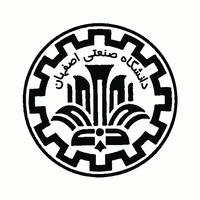 دانشگاه صنعتی اصفهانمعاونت فرهنگی اجتماعیدبیرخانه فعالیت های پژوهشی دانشجوییشماره بازنگری: 3			تاریخ آخرین بازنگری : 6/8/1398	پیشنهادیه طرح پژوهشی دانشجوییدر صورت لزوم ، توضيحات اضافى در صفحات پيوست آورده شود.دانشکده ارائه دهنده طرح:تاریخ تصویب طرح در دفتر فعالیتهای پژوهشیدانشجویی: 1- عنوان طرح به فارسى :       1- عنوان طرح به فارسى :       2- عنوان طرح به انگليسى :    2- عنوان طرح به انگليسى :    3- دانشجوی مسئول طرح:نام و نام خانوادگی:                                                       شماره دانشجویی:                                                  شماره تماس:                                                شماره حساب بانکی:                                                           بانک:                                                                   شعبه:3- دانشجوی مسئول طرح:نام و نام خانوادگی:                                                       شماره دانشجویی:                                                  شماره تماس:                                                شماره حساب بانکی:                                                           بانک:                                                                   شعبه:4- استاد مشاور طرح:4- استاد مشاور طرح:- هزينه ها و مدت زمان اجرای طرح: : 5-1- اعتبار کل مورد درخواست جهت اجراى طرح :                                                                                                                        میلیون ریال 5-2- حداقل اعتبار مورد نیاز برای شروع طرح:                                                                                                                                   میلیون ریال5-3- مدت زمان اجرای طرح:                                                                                                                                                            ماه- هزينه ها و مدت زمان اجرای طرح: : 5-1- اعتبار کل مورد درخواست جهت اجراى طرح :                                                                                                                        میلیون ریال 5-2- حداقل اعتبار مورد نیاز برای شروع طرح:                                                                                                                                   میلیون ریال5-3- مدت زمان اجرای طرح:                                                                                                                                                            ماه6- ناظر پیشنهادی طرح6-1- یک نفر عضو هیأت علمی:6-2- یک نفر دانشجوی دکترا:6- ناظر پیشنهادی طرح6-1- یک نفر عضو هیأت علمی:6-2- یک نفر دانشجوی دکترا:7- استادان داور تایید کننده پیشنهادیه طرح:            استاد داور اول:                                                                                                      استاد داور دوم:7- استادان داور تایید کننده پیشنهادیه طرح:            استاد داور اول:                                                                                                      استاد داور دوم:7- عنوان طرح:       8- چکیده طرح :    9- مشخصات پژوهشگراننام‌ونام‌خانوادگيشماره‌ دانشجوييرشته‌ تحصيليمقطعمسئول طرحساير اعضاء(حداقل 2 نفر)حداکثر یک سوم اعضای تیم میتوانند دانشجویان تحصیلات تکمیلی باشند.ساير اعضاء(حداقل 2 نفر)حداکثر یک سوم اعضای تیم میتوانند دانشجویان تحصیلات تکمیلی باشند.ساير اعضاء(حداقل 2 نفر)حداکثر یک سوم اعضای تیم میتوانند دانشجویان تحصیلات تکمیلی باشند.ساير اعضاء(حداقل 2 نفر)حداکثر یک سوم اعضای تیم میتوانند دانشجویان تحصیلات تکمیلی باشند.ساير اعضاء(حداقل 2 نفر)حداکثر یک سوم اعضای تیم میتوانند دانشجویان تحصیلات تکمیلی باشند.ساير اعضاء(حداقل 2 نفر)حداکثر یک سوم اعضای تیم میتوانند دانشجویان تحصیلات تکمیلی باشند.10- شماره تماس مسئول طرح:10- شماره تماس مسئول طرح:10- شماره تماس مسئول طرح:Email: Email: 11- تعريف مسأله ، هدف از اجراى طرح و ارايه تئورى حل مسأله12- بررسى سابقه موضوع از لحاظ نظرى و تجربى:13- مزاياى فنى، اجتماعى و اقتصادى و زيست محيطى حاصل از اجراى موفق طرح:14- محل اجراى طرح:15- محصول نهایی طرح:16- مراحل اجرایی و هزینه های طرح:16- مراحل اجرایی و هزینه های طرح:16- مراحل اجرایی و هزینه های طرح:16- مراحل اجرایی و هزینه های طرح:16- مراحل اجرایی و هزینه های طرح:16- مراحل اجرایی و هزینه های طرح:16- مراحل اجرایی و هزینه های طرح:16- مراحل اجرایی و هزینه های طرح:16- مراحل اجرایی و هزینه های طرح:16- مراحل اجرایی و هزینه های طرح:16- مراحل اجرایی و هزینه های طرح:16- مراحل اجرایی و هزینه های طرح:16- مراحل اجرایی و هزینه های طرح:16- مراحل اجرایی و هزینه های طرح:16- مراحل اجرایی و هزینه های طرح:16- مراحل اجرایی و هزینه های طرح:شماره مرحلهنام فعاليتدرصد از کل پروژههزینه (ریال)ماهماهماهماهماهماهماهماهماهماهماهماه12345678910هزینه کل طرح:هزینه کل طرح:                                                      میلیون ریال                                                      میلیون ریال                                                      میلیون ریال                                                      میلیون ریال                                                      میلیون ریال                                                      میلیون ریال                                                      میلیون ریال                                                      میلیون ریال                                                      میلیون ریال                                                      میلیون ریال                                                      میلیون ریال                                                      میلیون ریال                                                      میلیون ریال                                                      میلیون ریال17- معيارهاي پذيرش و پايان پذيرفتن طرح:18- اعلام نظر سرپرست محترم فرهنگی دانشجویی دانشکده:اینجانب ..............................مسئول طرح پژوهشی ........................................................اعلام می نمایم که طرح مذکور به جز حمایت دفتر فعالیت های پژوهشی-دانشجویی معاونت فرهنگی-اجتماعی دانشگاه صنعتی اصفهان از هیچ گونه حمایت مالی در داخل و خارج از دانشگاه برخوردار نیست. در صورت ثابت شدن خلاف موارد گفته شده، دفتر فعالیتهای پژوهشی-دانشجویی مجاز است ضمن قطع حمایت خود از طرح پژوهشی اقدام به بازگرداندن هزینههای پرداخت شده کند. ضمنا چنانچه در آینده طرح مذکور موفق به کسب حمایتهای مالی به غیر از دفتر فعالیت های پژوهشی-دانشجویی گردد، تعهد مینمایم مراتب را کتبا به اطلاع دفتر برسانم تا درباره ادامه حمایت از طرح تصمیم گیری شود. نام و نام خانوادگی مسئول طرحامضااینجانب ..............................مسئول طرح پژوهشی ........................................................اقرار می نمایم که طرح مذکور موضوع پایان نامه دانشجویی هیچ کدام از اعضای این گروه یا دانشجوی دیگری نیست و نخواهد بود. در صورت ثابت شدن خلاف موارد گفته شده، دفتر فعالیتهای پژوهشی-دانشجویی مجاز است ضمن قطع حمایت خود از طرح پژوهشی، اقدام به بازگرداندن هزینههای پرداخت شده کند.نام و نام خانوادگی مسئول طرحامضا